Unit 5 Lesson 9: Compare Numbers on the Number LineWU Estimation Exploration: Hundreds (Warm up)Student Task StatementWhat number could this be?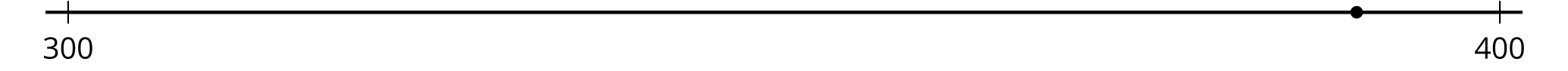 Record an estimate that is:Record an estimate that is:1 Compare ComparisonsStudent Task StatementEach student compared 371 and 317, but represented their thinking in different ways.Diego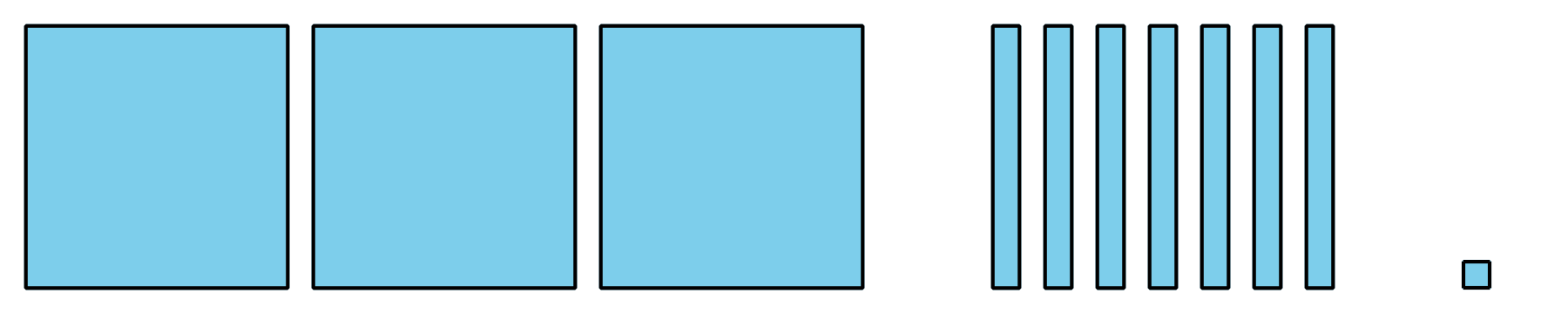 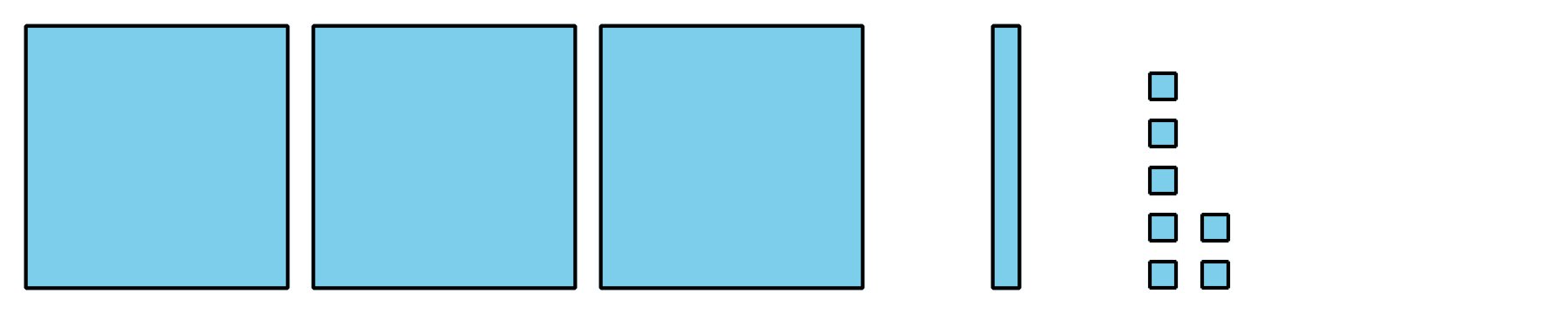 I see 3 hundreds for each number. 317 only has 1 ten, but 371 has 7 tens.ClareEach has 3 hundreds.371 has 7 tens, but 317 only has 1 ten.Jada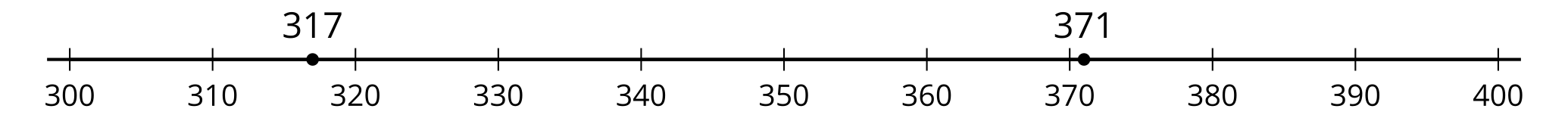 I can see that 371 is farther to the right on my number line, so I know it is greater than 317.What is the same and different about these students’ representations?Discuss with a partner.Try Jada’s way.Estimate the location of 483 and 443 on the number line. Mark each number with a point. Label the point with the number it represents.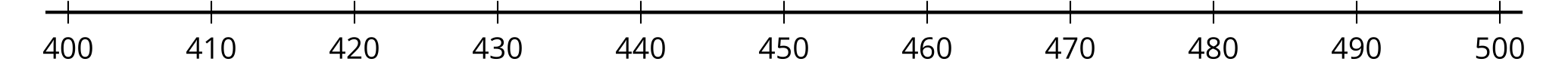 Use , , or  to compare 483 and 443.______________________________2 Compare in Different WaysStudent Task StatementLocate and label 420 and 590 on the number line. 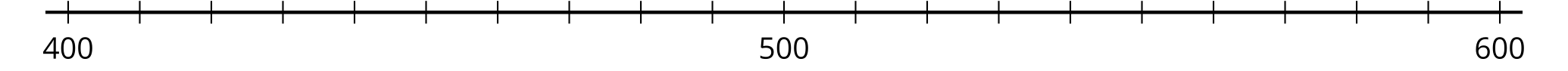 Use , , and  to compare 420 and 590.______________________________Estimate the location of 378 and 387 on the number line. Mark each number with a point. Label the point with the number it represents. 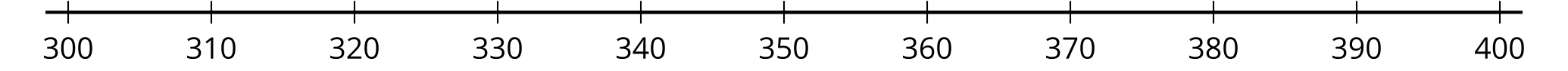 Use , , and  to compare 378 and 387.______________________________Diego and Jada compared 2 numbers. Use their work to figure out what numbers they compared. Then use , , and  to compare the numbers.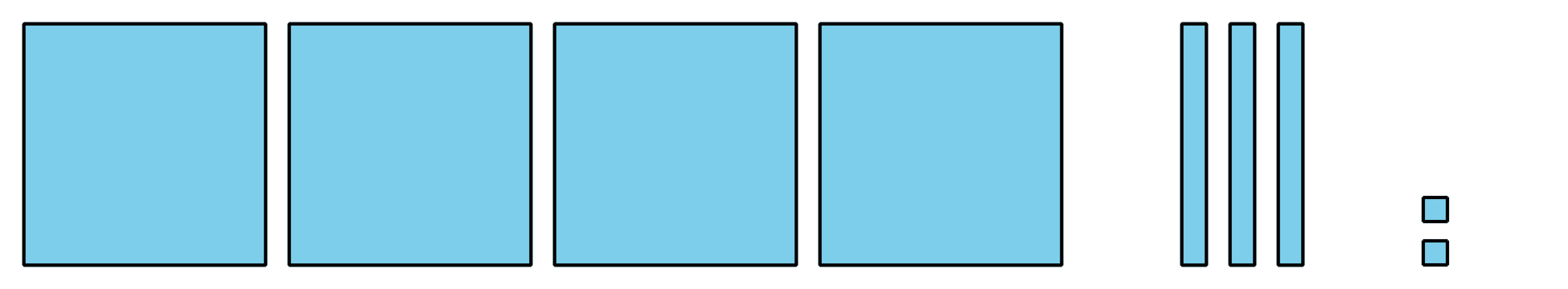 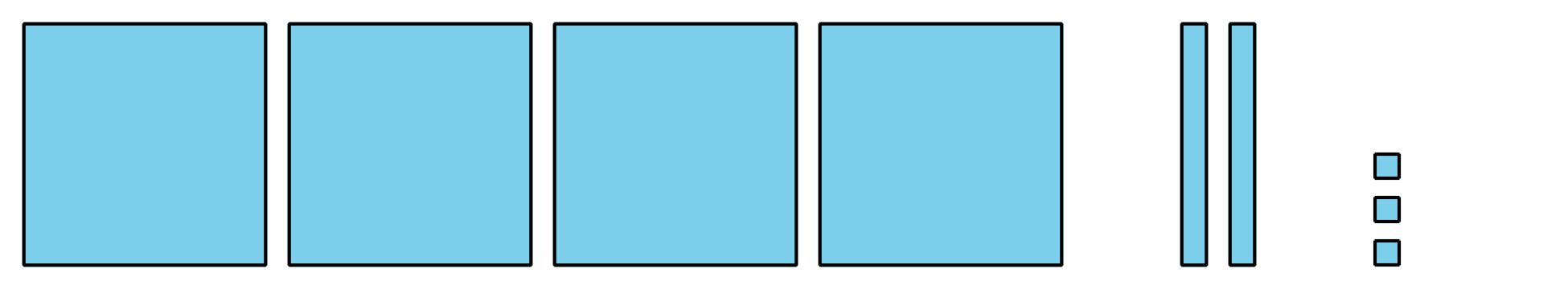 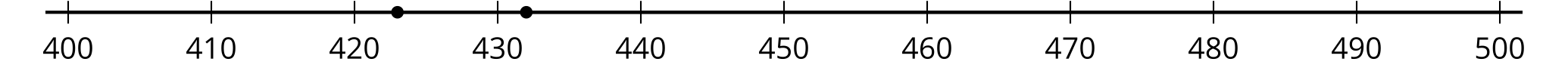 ______________________________Which representation was most helpful to compare the numbers? Why?Activity Synthesis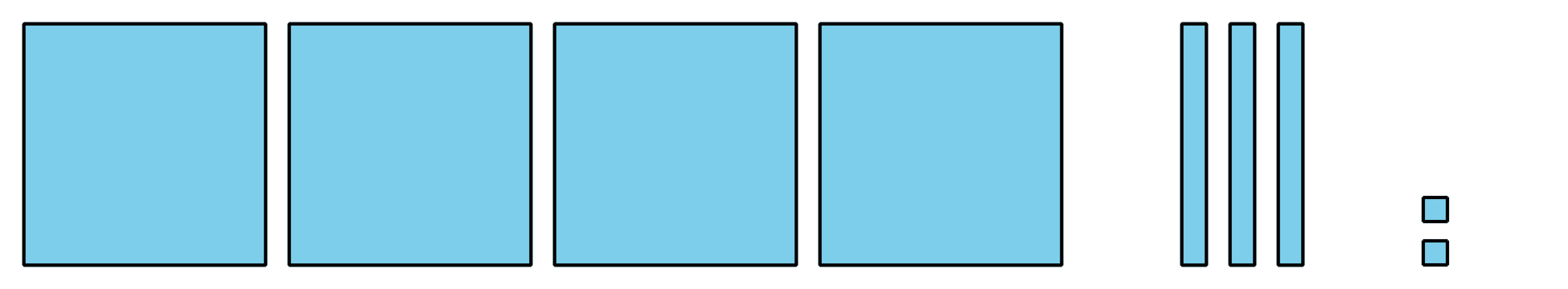 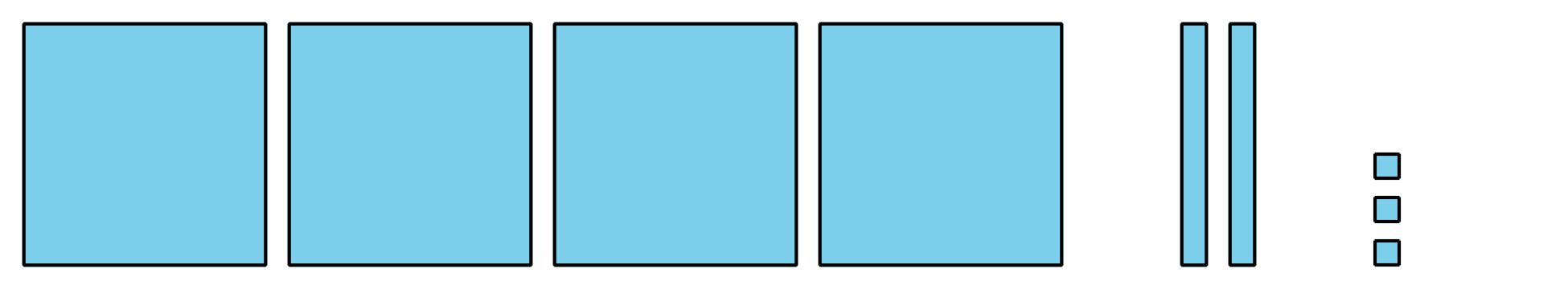 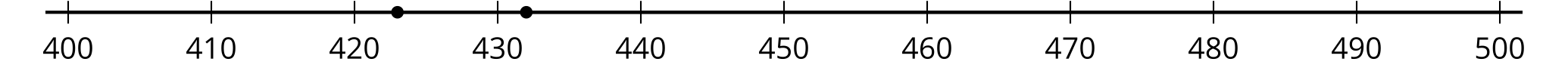 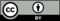 © CC BY 2021 Illustrative Mathematics®too lowabout righttoo hightoo lowabout righttoo high